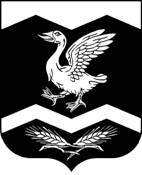                                                            Курганская область                                                           Шадринский районКРАСНОМЫЛЬСКАЯ СЕЛЬСКАЯ ДУМАРЕШЕНИЕот  16.01. 2017 г.                                                                                                     № 76с. КрасномыльскоеОб объявлении конкурса по отбору кандидатур на должность Главы Красномыльского сельсоветаВ соответствии с Федеральным законом от 06.10.2003 г. № 131-ФЗ «Об общих принципах организации местного самоуправления в Российской Федерации», Уставом Красномыльского сельсовета Шадринского района Курганской области, решением Красномыльской сельской Думы от  30. 08. 2016 г. № 58 «Об установлении Порядка проведения конкурса по отбору кандидатур на должность Главы Красномыльского сельсовета»,  Красномыльская  сельская ДумаРЕШИЛА:1. Объявить конкурс по отбору кандидатур на должность Главы Красномыльского сельсовета.2. Провести конкурс по отбору кандидатур на должность Главы Красномыльского сельсовета 10 марта 2017 года в 10 часов 00 минут по местному времени по адресу: ул. Набережная, 40б, с. Красномыльское, Шадринский район, Курганская область (Администрация Красномыльского сельсовета).3. Установить следующие срок и место приема документов для участия в конкурсе по отбору кандидатур на должность Главы Красномыльского сельсовета: с 18 января 2017 года по 6 февраля 2017 года по адресу: ул. Набережная, 40б, с. Красномыльское, Шадринский район, Курганская область (Администрация Красномыльского сельсовета).4. Назначить членами конкурсной комиссии по отбору кандидатур на должность Главы Красномыльского сельсовета:1) Баёва Романа Васильевича, директора ООО «Рассвет» (по согласованию);2) Иванову Клавдию Николаевну, пенсионера, председателя Совета ветеранов (по согласованию);3) Оплетаеву Людмилу Максимовну, депутата Красномыльской сельской Думы, учителя МКОУ «Красномыльская СОШ» (по согласованию);4) Шаврину Елену Николаевну, главного специалиста по общим вопросам Администрации Красномыльского сельсовета (по согласованию). 5. Утвердить текст объявления о проведении конкурса по отбору кандидатур на должность Главы Красномыльского сельсовета согласно приложению к настоящему решению.6. Настоящее решение, а также объявление, указанное в пункте 5 настоящего решения опубликовать 17 января 2017 года в газете «Шадринский курьер» и разместить на официальном сайте Администрации Красномыльского сельсовета. Глава Красномыльского сельсовета                                                    Г.А. СтародумоваПриложение к решению Красномыльской сельской Думы от 16.01.2017 г. № __«Об объявлении конкурса по отбору кандидатур на должность Главы Красномыльского сельсовета»ОБЪЯВЛЕНИЕОбъявляется конкурс по отбору кандидатур на должность Главы Красномыльского сельсовета.Наименование муниципальной должности — Глава Красномыльского сельсовета.Дата, время и место проведения конкурса по отбору кандидатур на должность Главы Красномыльского сельсовета (далее – Конкурс): 10 марта 2017 года, 10 часов 00 минут по местному времени, ул. Набережная, 40б, с. Красномыльское, Шадринский район, Курганская область (Администрация Красномыльского сельсовета).Срок приема документов: с 18 января 2017 года по 6 февраля 2017 года.Место приема документов: ул. Набережная, 40б, с. Красномыльское, Шадринский район, Курганская область (Администрация Красномыльского сельсовета).Время приема документов: рабочие дни с 14 часов 00 минут до 16 часов 00 минут по местному времени; выходной день - суббота, воскресенье. Гражданин, изъявивший желание участвовать в Конкурсе, представляет в Конкурсную комиссию:1) личное заявление на участие в Конкурсе (рекомендуемая форма заявления размещена на сайте Администрации Красномыльского сельсовета в разделе «Документы», подразделе «Решения совета» в информационно – телекоммуникационной сети «Интернет»);2) анкету (форма размещена на сайте Администрации Красномыльского сельсовета в разделе «Документы», подразделе «Решения совета» в информационно – телекоммуникационной сети «Интернет»);3) копию паспорта гражданина Российской Федерации или заменяющий его документ (подлинник предъявляется лично по прибытии на Конкурс);4) согласие на обработку персональных данных (рекомендуемая форма размещена на сайте Администрации Красномыльского сельсовета в разделе «Документы» подразделе «Решения совета» в информационно – телекоммуникационной сети «Интернет»).В Конкурсную комиссию также представляются документы, необходимые для проведения конкурсных процедур:1) программа первоочередных мероприятий по социально-экономическому развитию Красномыльского сельсовета с указанием планируемых результатов их реализации (объемом не более 10 печатных страниц) (далее – программа первоочередных мероприятий);2) копия документа, подтверждающего указанные в заявлении для участия в Конкурсе сведения о профессиональном образовании;3) копия трудовой книжки или справки с основного места работы (службы) (за исключением случаев, когда трудовая (служебная) деятельность осуществляется впервые), а при отсутствии основного места работы (службы) - копия документа, подтверждающего род занятий.В Конкурсную комиссию также могут быть представлены иные документы, характеризующие его профессиональную подготовку, уровень профессиональных знаний и навыков (характеристики, рекомендации, сведения о поощрениях, повышении квалификации, профессиональной переподготовке и другие). Копии документов представляются в Конкурсную комиссию в нотариально заверенном (заверенном кадровой службой по месту работы (службы) виде либо с одновременным предъявлением их подлинников). Подлинники документов возвращаются гражданину в день предъявления. Представленные в Конкурсную комиссию копии документов не возвращаются.Конкурсная комиссия оценивает претендентов на основании представленных ими документов об образовании, осуществлении трудовой (служебной) деятельности, а также на основе конкурсных процедур с использованием не противоречащих федеральным законам и другим нормативным правовым актам Российской Федерации методов оценки профессиональных и личностных качеств претендентов в форме индивидуального собеседования. Индивидуальное собеседование заключается в представлении претендентом программы первоочередных мероприятий, а также в устном ответе претендента на вопросы в соответствии с тематическими направлениями вопросов для индивидуального собеседования.Тематические направления вопросов для индивидуального собеседования утверждаются на первом заседании Конкурсной комиссии на основании предложений членов Конкурсной комиссии с учетом предпочтительных требований к профессиональным знаниям и навыкам, предусмотренных пунктом 41 Порядка проведения конкурса по отбору кандидатур на должность Главы Красномыльского сельсовета.Утвержденные Конкурсной комиссией тематические направления вопросов для индивидуального собеседования публикуются в газете «Шадринский курьер» не позднее 3 рабочих дней со дня утверждения, а также направляются гражданам не позднее рабочего дня, следующего за днем представления в Конкурсную комиссию документов для участия в Конкурсе, при представлении документов для участия в Конкурсе на личном приеме — выдаются гражданам под роспись.По результатам рассмотрения документов, представленных претендентами, индивидуального собеседования каждый член Конкурсной комиссии выставляет претенденту соответствующие оценки, которые заносятся в оценочный лист.Решение Конкурсной комиссии о регистрации претендента кандидатом на должность Главы Красномыльского сельсовета принимается, если общая сумма баллов по результатам оценки претендента на Конкурсе составляет не менее 50% максимального количества баллов.Подробную информацию о Конкурсе по отбору кандидатур на должность Главы Красномыльского сельсовета можно получить по телефону 8(35254) 90-1-18, на официальном сайте Администрации Красномыльского сельсовета в информационно – телекоммуникационной сети «Интернет» (http://amm-kr.ru/), а также по адресу: 641856, с. Красномыльское, ул. Набережная, 40б, Шадринский район Курганская область.